به نام خداجمهوري اسلامي ايرانوزارت بهداشت، درمان و آموزش پزشكي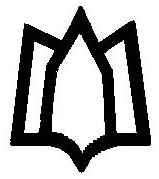 دانشگاه علوم پزشكي و خدمات بهداشتي درماني همدانمعاونت تحقيقات و فناوريفرم پيش‌نويس پايان نامه دانشجوييآدرس پست الكترونيك معاونت تحقيقات و فناوري:E-mail: info.research@umsha.ac.irقسمت اول ـ خلاصه مشخصات پایان نامه1-عنوان پایان نامه به فارسي2-عنوان پایان نامه به لاتين3-مشخصات دانشجونام و نام خانوادگی:			مدرک تحصیلی:دانشكده:				گروه:			مركز تحقيقات:4-آیا دانشجوی پردیس خودگردان و شهریه پرداز (بين الملل) هستم؟ بلی	 خیر 	5-نوع پژوهش			 كاربردی			 بنیادی 6-نوع مطالعه			 كارآزمايي باليني			 تجربي			 مشاهده‌اي			 مرور ساختاريافته	7-آيا پژوهش در راستاي اولويت‌هاي پژوهشي مي‌باشد؟	 خير	 بلي	شماره اولويت(مثال: الف-4-12)  8-آیا پایان نامه بصورت مشترک با سازمان  دیگری و در قالب تفاهم نامه می باشد:   خير	 بليدر صورت بلی جهت دریافت قالب خام تفاهم نامه مشترک به دفتر شورای پژوهشی دانشگاه مراجعه فرمائید.9- آیا پایان نامه بصورت مشترک با طرح تحقیقاتی می باشد؟ خير	 بليدر صورت بلی مشخصات طرح تحقیقاتی ذکر شود.10-ضرورت اجراي پژوهش11-جمع هزينه‌ها12- آیا بخشی از هزینه های درج شده در جدول فوق غیر از حوزه معاونت تحقیقات و فناوری  تامین خواهد شد؟ بلی	خیر در صورت بلی جدول زیر تکمیل و مستندات مربوطه ضمیمه پروپوزال ارائه گردد.قسمت دوم ـ مشخصات مجری/مجریان پایان نامه13- مشخصات دانشجونام و نام‌خانوادگي:				مقطع تحصيلي:دانشکده:					گروه آموزشي:نشاني پست الكترونيك:  ……….…………@......………شماره تلفن براي دسترسي سريع و پيام‌هاي فوري                                                                   :……….…………………14-مشخصات استاد راهنماي اولنشاني پست الكترونيك:                                                                                           ……….…………@......………شماره تلفن براي دسترسي سريع و پيام‌هاي فوري:                                                                    ............................................................آیا دوره روش تحقیق گذارنده‌اید؟	 بلی		 خیر15-مشخصات استاد راهنماي دوم(در صورت نياز)نشاني پست الكترونيك:                                                                                        ……….…………@......………شماره تلفن براي دسترسي سريع و پيام‌هاي فوري:                                                                      .....................................................آیا دوره روش تحقیق گذارنده‌اید؟	 بلی		 خیرمشخصات همكاران اصلي طرح16-مشخصات همكاران اصلي پژوهشتوضیح: اسامی ذکر شده در این جدول همراه با مجری (مجریان) به عنوان صاحبان اثر شناخته می شوند و ذکر اسامی متناسب با میزان مشارکت آنان در بروندادهای پژوهش ضروری است. در صورت نیاز به تغییر اسامی (حذف یا اضافه کردن افراد) لازم است با درخواست کتبی مجری اصلی با هماهنگی معاون تحقیقات و فناوری اعمال شود. تطابق اسامی با مندرجات ژیرو قسمت مشارکت کنندگان الزامی است. قسمت سوم ـ اطلاعات مربوط به پژوهش 17-بيان مسئله 18-بررسي متون( سابق علمي اين پژوهش و پژوهشهاي انجام شده در اين زمينه در داخل و خارج كشور را بر اساس نام مطالعه و نتيجه ذكر نمائيد. مرجع مورد استفاده در داخل پرانتز نوشته شود و به ترتيب شماره ها در قسمت رفرانس ها ذكر گردد)19- هدف اصلي پژوهش20- اهداف فرعي21-اهداف كاربردي22- فرضیات/سوالات  پژوهش23- نوع مطالعه24- روش اجرا25- تجزیه و تحلیل داده ها 26- روش محاسبه نمونه و تعداد آن27- ابزار و روش جمع‌آوري داده‌ها (پرسشنامه/چک لیست ضمیمه گردد)28- ملاحظات اخلاقي (فرم رضايت‌نامه اخلاقي در صورت لزوم ضميمه شود)29- محدويت‌هاي اجراي پژوهش و راهکارهای کاهش آنها 30-جدول متغيرهادر مطالعات توصیفی؛ متغیر نقش زمینهای، اصلی (وابسته) و مرکب را میتواند بپذیرد.در مطالعات تحلیلی؛ متغیر میتواند تمامی نقشها را بپذیرد (مستقل، وابسته، اصلی، زمینهای، مخدوشگر و سایر)31-پیش بینی کل زمان لازم برای اجرای کامل پژوهش:  .......... (ماه)32-جدول زمانبندي اجراي پژوهش33-فهرست منابع بر اساس فرمت رفرانس نويسي ونكوور ( به ترتيب شماره گذاري در متن ، با فرمت يكسان و جزئيات كامل شامل نام نويسندگان، نام مجله، سال انتشار و شماره صفحات) قسمت چهارم ـ اطلاعات مربوط به هزينه‏ها34-هزينه كارمندي (هزینه های کارمندی صرفاً در قالب جهار گزینه ذیل تنظیم شود)35-هزينه آزمايشات و خدمات تخصصي(در صورتي كه در واحدهاي تابعه دانشگاه قابل انجام مي باشد امكان عقد قرارداد با مراكز خصوصي وجود ندارد)36- هزينه مواد و وسائل مصرفي37-هزينه وسایل غيرمصرفي توضیح : درج پیش فاکتور در قسمت مستندات سامانه ژیرو  برای تجهیزات غیر‌مصرفی ضروری است. 38-هزينه مسافرت39-سایر هزينه‌ها( تکثیر پرسشنامه)40-جمع هزينه‌ها41-* تعهدات  مجري در قبال انجام طرحنتايج اين طرح حداقل منجر به موارد زير خواهد شد :مدارک مورد قبول جهت تسویه حساب :  براي مقالات تعهد شده، مقالات چاپ شده مورد قبول خواهد بود.برای طرح های اثرگذار، معیار پذیرش، گواهی امتیاز سالانه از طرف سامانه ارزشیابی جامع فعالیت های تحقیقات و فناوری دانشگاه ها و  مراکز تحقیقاتی کشور خواهد بود.براي اختراع، نوآوري و يا بومي سازي فنآوري، ارائه برگه ثبت اختراع يا Patent به نام دانشگاه يا مركز تحقيقاتي الزامي است.*************************با مطالعه قسمت‌هاي مختلف اين فرم و رعايت مفاد آن بدينوسيله صحت مطالب مندرج در پيش نويس را تأييد مي‌نمايد و اعلام مي‌دارد كه اين تحقيق صرفاً به صورت يك پژوهش تحقيقاتي مشترك با .............................................. انجام خواهد شد.--حداكثر 200 كلمهرديفنوع هزينهمبلغ (ریال)1كارمندي2آزمايشات/خدمات3موارد/وسايل غيرمصرفي4مواد/وسايل مصرفي5مسافرت6تکثیر  پرسشنامه7جمع كل هزينه‌هاسطح حمایتنام سازمانمیزان تخصیص اعتباربین المللیWHOبین المللیUNEPبین المللیسایرملینیمادملیبنیاد نخبگانملینهاد ریاست جمهوریملیسایراستانیاستانداریاستانیآب و فاضلاباستانیآموزش و پرورشاستانیشهرداریاستانیسایر سازمان هانام و نام‌خانوادگي:	مدرک تحصيلي:	تخصص:مرتبه علمي:هيأت علمي آموزشی:	هيأت علمي پژوهشی:	نوع استخدام:دانشکده:		گروه آموزشي:نام و نام‌خانوادگي:	مدرک تحصيلي:	مدرک تحصيلي:	تخصص:مرتبه علمي:هيأت علمي آموزشی:	هيأت علمي پژوهشی:	هيأت علمي پژوهشی:	نوع استخدام:دانشکده:		گروه آموزشي:کدملی:رديفنام و نام‌خانوادگيشغلدرجه علمينوع همكاريامضاي همكارمواردي كه الزاما بايستي در روش اجراي پژوهش توضيح داده شودنوع مطالعهعلامت بزنيدتعريف بيماري - جمعيت مورد مطالعه - محلهاي مورد مطالعهبررسي بيماران (Case series )جمعيت مورد مطالعه - نام متغيرهاي وابسته و مستقل - روشهاي نمونه‏گيريبررسي مقطعي(Cross  sectional )تعريف گروه بيماران و چگونگي انتخاب آنان - تعريف گروه كنترل و چگونگي انتخاب آنان - نسبت شاهد به مورد -  نام متغير مستقل اصلي كه مورد بررسي قرار‏مي‏گيردمطالعه مورد/شاهد(Case / control )بصورت آينده نگر (Prospective)يا گذشته نگر (Retrospective):  تعريف جمعيت مورد مطالعه  - تعريف دقيق مواجهه  - تعريف دقيق Outcome -  نحوه مقابله با Lossمطالعه هم گروهي(Cohort)نوع مطالعه  - نوع نمونه انساني يا حيواني - تعريف‏ نحوه مداخله و ميزان‏ دقيق‏آن (طول‏مدت‏,‏دوز مورد مصرف‏و …) - وجودگروه كنترل   - نحوه تقسيم در گروه هاي مختلف (Allocation ) - نحوه كوركردن مطالعه  - نحوه مقابله با خروج نمونه ها از مطالعه (Loss وwithdrawal ) -  تعريف دقيق پيامد (‏outcome ) مطالعه مداخله اي(interventional ) و يا كارآزمايي باليني(clinical trial  )تعريف دقيق سير اجرا - تعريف دقيق بررسي نتايجمطالعات علوم پايه ( Experimental)*تعريف دقيق انجام تست - تعريف دقيق تست Gold standard -  نحوه پذيرش بيماران وافراد سالمبررسي تستها يا روشهاي آزمايشگاهيتعريف دقيق گروههاي مورد نظر – نحوه اجراي جلسات و هدايت بحثها -  معرفي گردانندگان جلسات و تخصص آنها – نحوه نتيجه گيريمطالعات كيفيمشكل چيست؟ اطلاعات لازم براي بررسي مشكل كدامند؟مطالعات مديريت سامانه خدمات بهداشتي(HSR)استراتژی جستجو ، معیارهای انتخاب مطالعات ، ارزیابی کیفی مطالعات ، استخراج داده ها ، بررسی تورش انتشار و ناهمگنی روش های برآورد.مرور ساختاریافته و متاآنالیزمتناسب با پژوهش های مورد استفاده از جمله روش شناسی مطالعه کیفی تکمیل شود. مطالعه تلفیقی (Mixed Study Design) متناسب با نوع مطالعه تکمیل شود. سایر طرح‌های مطالعه با ذکر نوع مطالعهرديفنام متغیرنقش متغیرمقیاسمقیاسمقیاسمقیاستعریف عملی متغیرروش اندازهگیریواحد اندازهگیریرديفنام متغیرنقش متغیركيفيكيفيكميكميتعریف عملی متغیرروش اندازهگیریواحد اندازهگیریرديفنام متغیرنقش متغیراسميرتبه‌ايگسستهپيوستهتعریف عملی متغیرروش اندازهگیریواحد اندازهگیری123456789رديفنوع فعاليتزمان كلزمان اجرا به ماهزمان اجرا به ماهزمان اجرا به ماهزمان اجرا به ماهزمان اجرا به ماهزمان اجرا به ماهزمان اجرا به ماهزمان اجرا به ماهزمان اجرا به ماهزمان اجرا به ماهزمان اجرا به ماهزمان اجرا به ماهزمان اجرا به ماهزمان اجرا به ماهزمان اجرا به ماهزمان اجرا به ماهزمان اجرا به ماهزمان اجرا به ماهرديفنوع فعاليتزمان كل12345678910111213141516171812345678910رديفنوع فعاليتنام و نام‌خانوادگيرتبه علميتعداد ساعتحق‌الزحمه ساعتيجمع كل (ریال)1مطالعه مقدماتی و تهیه پروپوزال2استخراج و جمع اوری داده ها3تجزیه و تحلیل داده هاتهیه گزارش نهاییجمع هزينه‌هارديفآزمايش/خدمتمركز سرويس دهندهتعداد دفعاتهزينه هر آزمايش/خدمتجمع كل (ریال)جمع هزينه‌هارديفماده/وسيلهكشور سازندهشركت فروشندهتعداد/مقدارقيمت واحد (ریال)جمع كل (ریال)جمع هزينه‌هارديفماده/وسيلهكشور سازندهشركت فروشندهتعداد/مقدارقيمت واحد (ریال)جمع كل (ریال)جمع هزينه‌هارديفمقصدتعداد دفعات مسافرتنوع وسيله نقليهتعداد افرادجمع كل (ریال)جمع هزينه‌هارديفنوع هزینهجمع كل (ریال)تکثیر ( جهت پروپوزالهاي پرسشنامه اي)جمع هزينه‌هارديفنوع هزينهمبلغ (ریال)كارمنديآزمايشات/خدماتموارد/وسايل غيرمصرفيمواد/وسايل مصرفيمسافرت6هزينه تکثیر پرسشنامهجمع كل هزينه‌هاردیفبرون دادبرون دادتعدادمقاله در نمایه1 (ISI)دارای چارک اول (Q1) براساس IFمقاله در نمایه1 (ISI)دارای مشارکت کننده بین المللیمقاله در نمایه1 (ISI)بدون چارک اول(Q1) /مشارکت کننده بین المللی مقاله در نمایه1 (Medline/PubMed)دارای مشارکت کننده بین المللیمقاله در نمایه1 (Medline/PubMed)بدون مشارکت کننده بین المللی مقاله در نمایه 2 (Scopus)دارای چارک اول (Q1) براساس CiteScoreمقاله در نمایه 2 (Scopus)دارای مشارکت کننده بین المللیمقاله در نمایه 2 (Scopus)بدون چارک اول(Q1) /مشارکت کننده بین المللیمقاله در نمایه 3مقاله در نمایه 3مقاله در مجلات فاقد نمایه دانشگاهمقاله در مجلات فاقد نمایه دانشگاهگواهی طرح اثرگذار در سطح ملیگواهی طرح اثرگذار در سطح ملیگواهی طرح اثرگذار در سطح استانگواهی طرح اثرگذار در سطح استانگواهی طرح اثرگذار در سطح دانشگاهیگواهی طرح اثرگذار در سطح دانشگاهیثبت اختراع بین المللیثبت اختراع بین المللیثبت اختراع داخلیثبت اختراع داخلیتدوین راهنمای بالینی (Clinical guideline)تدوین راهنمای بالینی (Clinical guideline)تدوین خلاصه سیاستی (Policy Brief)تدوین خلاصه سیاستی (Policy Brief)مجری می تواند تعهدات خود را براساس انتخاب یک برونداد یا ترکیبی از بروندادهای ردیف 1 تا 11 انتخاب نماید.مجری می تواند تعهدات خود را براساس انتخاب یک برونداد یا ترکیبی از بروندادهای ردیف 1 تا 11 انتخاب نماید.مجری می تواند تعهدات خود را براساس انتخاب یک برونداد یا ترکیبی از بروندادهای ردیف 1 تا 11 انتخاب نماید.مجری می تواند تعهدات خود را براساس انتخاب یک برونداد یا ترکیبی از بروندادهای ردیف 1 تا 11 انتخاب نماید.*جهت اطلاع از ميزان تعهدات هر بند،  به ماده 6 آیین نامه مالی طرح های تحقیقاتی، پایان نامه ها و مقالات  مراجعه شود.*جهت اطلاع از ميزان تعهدات هر بند،  به ماده 6 آیین نامه مالی طرح های تحقیقاتی، پایان نامه ها و مقالات  مراجعه شود.*جهت اطلاع از ميزان تعهدات هر بند،  به ماده 6 آیین نامه مالی طرح های تحقیقاتی، پایان نامه ها و مقالات  مراجعه شود.*جهت اطلاع از ميزان تعهدات هر بند،  به ماده 6 آیین نامه مالی طرح های تحقیقاتی، پایان نامه ها و مقالات  مراجعه شود.نام و نام خانوادگي مجري پژوهش يا استاد راهنمانام و نام‌خانوادگي معاون تحقيقات و فناوري دانشگاه......................................................................................................امضاءامضاء